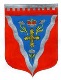 Администрация Ромашкинского сельского поселения Приозерского муниципального района Ленинградской областиП О С Т А Н О В Л Е Н И Еот 20 марта 2024 года	                                                                                                 № 119«О внесении изменений и дополнений в Постановление от  14 июля 2023 № 264 «Об утверждении административного регламента администрации Ромашкинского сельского поселения по предоставлению муниципальной услуги  «Установление публичного сервитута в отношении земельных участков и (или) земель, расположенных на территории муниципального образования Ромашкинского сельского поселения Приозерского муниципального района Ленинградской области, для их использования в целях, предусмотренных подпунктами 1-7 пункта 4 статьи 23 Земельного кодекса Российской Федерации»          В целях реализации мероприятий по разработке и утверждению административных регламентов предоставления муниципальных услуг в Ромашкинском сельском поселении, в соответствии с Федеральным законом от 06.10.2003 года №131-ФЗ «Об общих принципах организации местного самоуправления» (с изменениями), Федеральным законом от 27.07.2010 года № 210-ФЗ «Об организации предоставления государственных и муниципальных услуг», руководствуясь постановлением администрации муниципального образования Ромашкинское  сельское поселение муниципального образования Приозерский муниципальный район Ленинградской области от 23.06.2021 года  № 143 «Об утверждении Порядка разработки и утверждения административных регламентов предоставления муниципальных услуг администрацией муниципального образования Ромашкинское сельское поселение муниципального образования Приозерский муниципальный район Ленинградской области», Уставом Ромашкинского сельского поселения Приозерского муниципального  района Ленинградской области, администрация  Ромашкинского сельского поселения ПОСТАНОВЛЯЕТ:1. 1.1. п. 3 ст. 1.2.  читать в следующей редакции: « - юридические лица (за исключением государственных органов и их территориальных органов, органов государственных внебюджетных фондов и их территориальных органов, органов местного самоуправления) (далее – заявитель).»;    1.2.  п.2 ст. 2.1.2 читать в следующей редакции: «2) размещения на земельном участке межевых знаков, геодезических пунктов государственной геодезической сети, нивелирных пунктов государственной нивелирной сети, гравиметрических пунктов государственной гравиметрической сети, а также геодезических пунктов геодезических сетей специального назначения, создание которых организовано органами государственной власти, органами местного самоуправления, и подъездов к ним (с 01.04.2024).;»;   1.3. ст. 2.2.1. читать в следующей редакции: «В целях предоставления муниципальной услуги установление личности заявителя может осуществляться в ходе личного приема посредством предъявления паспорта гражданина Российской Федерации либо иного документа, удостоверяющего личность, в соответствии с законодательством Российской Федерации или посредством идентификации и аутентификации в комитете, в ГБУ ЛО «МФЦ» с использованием информационных технологий, указанных в частях 10 и 11 статьи 7 Федерального закона от 27.07.2010  № 210-ФЗ «Об организации предоставления государственных и муниципальных услуг» (при наличии технической возможности).»;    1.4. ст. 2.4. читать в следующей редакции: «Срок предоставления муниципальной услуги составляет не более 30 календарных дней со дня поступления ходатайства об установлении публичного сервитута и прилагаемых к ходатайству документов, но не ранее чем 15 дней со дня опубликования сообщения о возможном установлении публичного сервитута в порядке, установленном для официального опубликования (обнародования) правовых актов поселения, городского округа, по месту нахождения земельного участка и (или) земель, в отношении которых подано указанное ходатайство.»;    1.5.  ст. 2.5.  читать в следующей редакции:  «Правовые основания для предоставления муниципальной услуги:-	Земельный кодекс Российской Федерации от 25.10.2001 № 136-ФЗ;-	Федеральный закон от 25.10.2001 № 137-ФЗ «О введении в действие Земельного кодекса Российской Федерации»;-	Федеральный закон от 13.07.2015 № 218-ФЗ «О государственной регистрации недвижимости»;-	Приказ Росреестра от 13.01.2021 № П/0004 «Об установлении требований к графическому описанию местоположения границ публичного сервитута, точности определения координат характерных точек границ публичного сервитута, формату электронного документа, содержащего указанные сведения»; -	нормативные правовые акты органов местного самоуправления.»;   1.6. ст. 2.10.  читать в следующей редакции: «Представленные заявителем документы недействительны/указанные в заявлении сведения недостоверны:документы (сведения), представленные заявителем, противоречат документам (сведениям), полученным в рамках межведомственного взаимодействия.»;   1.7.  пп. 5 п.3 ст. 2.10. читать в следующей редакции: «не соблюдены условия установления публичного сервитута, предусмотренные статьей 23 Земельного кодекса Российской Федерации.»;   1.8.    абзац 7 ст. 3.1.3.2. читать в следующей редакции: «Общий срок выполнения административных действий - не более 26 дней, но не ранее чем 15 дней со дня опубликования сообщения о возможном установлении публичного сервитута в порядке, установленном для официального опубликования (обнародования) правовых актов поселения, городского округа, по месту нахождения земельного участка и (или) земель, в отношении которых подано указанное ходатайство.»;1.9. исключить п.2  и  п.3  ст. 3.1.7.            2.   Опубликовать настоящее Постановление на официальном сайте администрации Ромашкинского сельского поселения Приозерского муниципального района Ленинградской области http://ромашкинское.рф/ и в сетевом информационном издании «ЛЕНОБЛИНФОРМ»;          3.    Настоящее постановление вступает в силу с момента официального опубликования;          4.    Контроль за исполнением настоящего постановления оставляю за собой.           Глава администрации                                                                                     Танков С.В.